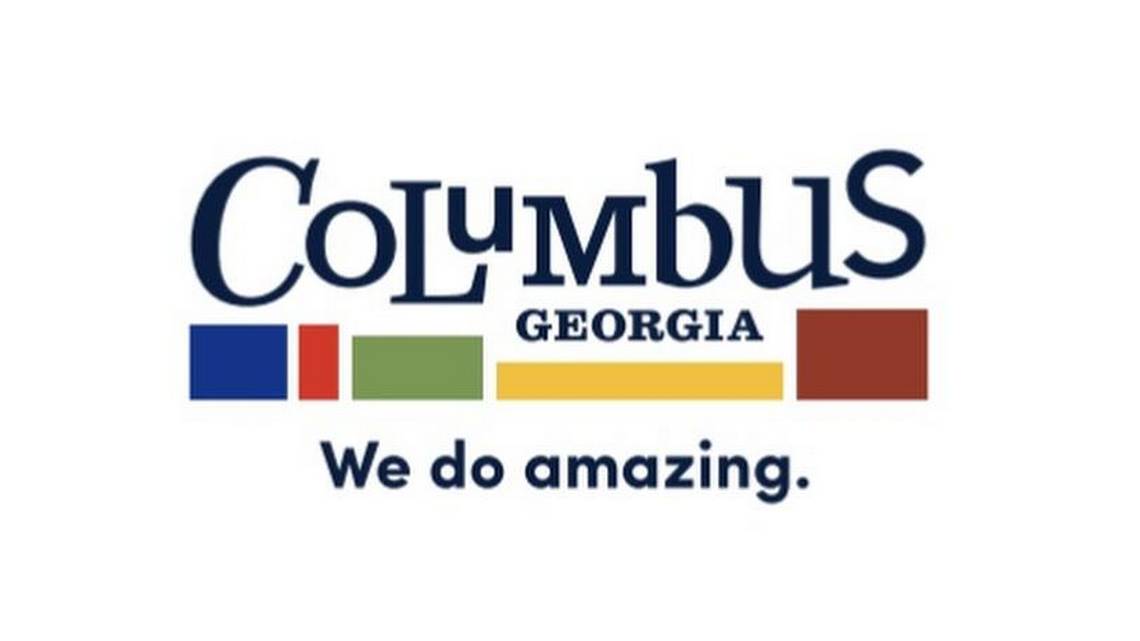 The Youth Advisory Council of Columbus, Georgia actively invites and encourages all students in grades 5th – 11th Grade to submit an application for membership on the Youth Advisory Council. If your child is selected, every effort will be made to minimize any burden on council activities on your child’s school responsibilities and other personal priorities, including any unnecessary personal financial burden on you and your family. However, you will be responsible for providing transportation to and from meetings or event of the Youth Advisory Council. PERMISSION TO SEEK MEMBERSHIP ON THE LEGISLATIVE YOUTH ADVISORY COUNCILMy child, ________________________________________________________________ is interested in becoming a member of the Youth Advisory Council and I support and authorize his/her participation, if selected. I understand that I am responsible for the transportation of my child to and from any youth council meeting. PHOTO RELEASEI understand that the Youth Advisory Council may attract attention from the media and that my child may be photographed or filmed during any meeting or event. Therefore, I grant permission to use photographs, video recordings, or other electronic or printed communications of my child, if selected. I understand that such photographs, recordings, or other communications may be used for public display on the official website of the Youth Advisory Council. RELEASE FROM LIABILITYI, the undersigned, expressly release the Youth Advisory Council of Columbus, Georgia, and any of its members and staff, any participating public official, or any other participating agency/organization from any and all claims, which may arise during the term of my child’s membership, if he/she is selected. Signature of Parent/Legal Guardian 								     Date 